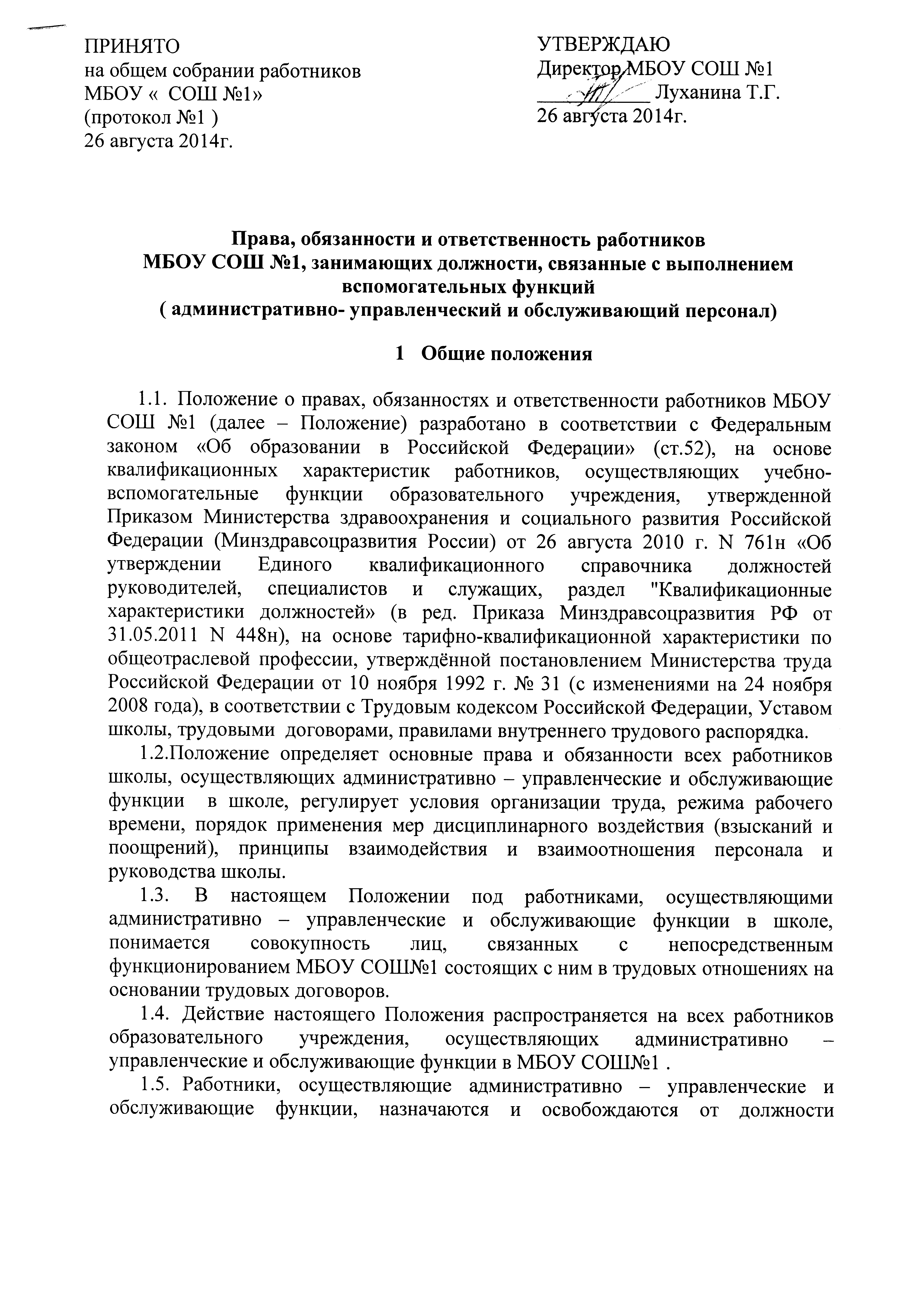 Права, обязанности и ответственность работников МБОУ СОШ №1, занимающих должности, связанные с выполнением вспомогательных функций  ( административно- управленческий и обслуживающий персонал)Общие положенияПоложение о правах, обязанностях и ответственности работников МБОУ  СОШ №1 (далее – Положение) разработано в соответствии с Федеральным законом «Об образовании в Российской Федерации» (ст.52), на основе квалификационных характеристик работников, осуществляющих учебно-вспомогательные функции образовательного учреждения, утвержденной Приказом Министерства здравоохранения и социального развития Российской Федерации (Mинздравсоцразвития России) от 26 августа 2010 г. N 761н «Об утверждении Единого квалификационного справочника должностей руководителей, специалистов и служащих, раздел "Квалификационные характеристики должностей» (в ред. Приказа Минздравсоцразвития РФ от 31.05.2011 N 448н), на основе тарифно-квалификационной характеристики по общеотраслевой профессии, утверждённой постановлением Министерства труда Российской Федерации от 10 ноября 1992 г. № 31 (с изменениями на 24 ноября 2008 года), в соответствии с Трудовым кодексом Российской Федерации, Уставом школы, трудовыми  договорами, правилами внутреннего трудового распорядка. 1.2.Положение определяет основные права и обязанности всех работников школы, осуществляющих административно – управленческие и обслуживающие функции  в школе, регулирует условия организации труда, режима рабочего времени, порядок применения мер дисциплинарного воздействия (взысканий и поощрений), принципы взаимодействия и взаимоотношения персонала и руководства школы. В настоящем Положении под работниками, осуществляющими административно – управленческие и обслуживающие функции в школе, понимается совокупность лиц, связанных с непосредственным функционированием МБОУ СОШ№1 состоящих с ним в трудовых отношениях на основании трудовых договоров. Действие настоящего Положения распространяется на всех работников образовательного учреждения, осуществляющих административно – управленческие и обслуживающие функции в МБОУ СОШ№1 .Работники, осуществляющие административно – управленческие и обслуживающие функции, назначаются и освобождаются от должности директором образовательного учреждения. На период отпуска и временной нетрудоспособности их обязанности могут быть возложены на других сотрудников вспомогательного персонала. Временное исполнение обязанностей в этих случаях осуществляется на основании приказа директора МБОУ СОШ№1 , изданного с соблюдением требований законодательства отруде. Все работники, осуществляющие административно – управленческие и обслуживающие функции , занимают закрепленные за ними рабочие места и получают за свою работу денежное вознаграждение. Необходимый перечень должностей и профессий работников ОУ устанавливается штатным расписанием в соответствии  потребностью МБОУ  СОШ №1. В  школе устанавливаются следующие категории работников, осуществляющих административно – управленческие и обслуживающие функции:Зам.директора по административно- хозяйственной частиГлавный бухгалтерВедущий бухгалтер   БухгалтерКассирЭкономист Заведующий библиотекойСекретарь руководителяТехник - программистДокументовед Диспетчер ЛаборантДворник Дежурный по залуУборщик служебных помещений Гардеробщик Зав.столовой ПоварКладовщик Подсобный рабочий по кухнеСторож Вахтер Рабочий по комплексному обслуживанию  и текущему ремонту зданий и сооруженийВодитель автобуса1.9.В своей деятельности сотрудники административно – управленческого и обслуживающего персонала руководствуются Конституцией Российской Федерации, Федеральным законом «Об образовании в Российской Федерации», указами Президента Российской Федерации, решениями Правительства Российской Федерации и органов управления образованием всех уровней по вопросам образования и воспитания обучающихся, трудовым законодательством, правилами и нормами охраны труда, техники безопасности и противопожарной защиты, а также Уставом и локальными правовыми актами школы, в том числе :- Правилами внутреннего трудового распорядка, приказами и распоряжениями директора, должностными инструкциями, настоящим Положением;-  соблюдают Конвенцию о правах ребенка.Деятельность работников, осуществляющих административно – управленческие  и обслуживающие функции  в школе, строится в соответствии с принципами демократии, гуманизма, приоритета общечеловеческих ценностей, жизни и здоровья детей, гражданственности, системности и коллегиальности. Свою деятельность сотрудники административно – управленческого и обслуживающего персонала осуществляют в тесном контакте с администрацией, педагогическими работниками  МБОУ СОШ №1. Обязанности      2.1Работники, осуществляющие административно – управленческие и обслуживающие функции  в школе,  должны знать: 2.1.1 законы и иные нормативные правовые акты, регламентирующие образовательную деятельность; положения и инструкции  школы;2.1.2 структуру образовательного учреждения, его кадрового состава; правила эксплуатации оргтехники; правила пользования приемно-переговорными устройствами и другой техникой в соответствии с должностными инструкциями;2.1.3 основы этики и эстетики;2.1.4 правила делового общения;2.1.5 правила внутреннего трудового распорядка  2.1.6 правила по охране труда и пожарной безопасности.Осуществлять свою трудовую деятельность в соответствии с трудовым договором. Добросовестно и творчески подходить к исполнению своих обязанностей. Выполнять установленные нормы труда. Исполнять приказы, распоряжения и поручения руководства образовательного учреждения. Обеспечивать высокую культуру своей производственной деятельности. Постоянно поддерживать и повышать уровень своей квалификации, необходимый для исполнения трудовых обязанностей. Незамедлительно сообщить директору школы о возникновении ситуации, представляющей угрозу жизни и здоровью людей, сохранности имущества. 3.  ПраваРаботники, осуществляющие административно – управленческие и обслуживающие функции  в школе, вспомогательные функции в школе, имеют права в пределах своей компетенции.3.1.Давать обязательные распоряжения обучающимся во время их нахождения в образовательном учреждении.3.2.На оборудование рабочего места по установленным нормам, обеспечивающим возможность выполнения ими должностных обязанностей.3.3.Вносить предложения по совершенствованию работы школы и технического обслуживания учреждения.3.4 . На занятие должностей, предусмотренных частью 1 статьи 52 Федерального закона «Об образовании в Российской Федерации», отвечая квалификационным требованиям, указанным в квалификационных справочниках, и (или) профессиональным стандартам.3.5.На справедливые условия труда, в том числе на условия труда, отвечающие требованиям безопасности и гигиены, права на отдых, включая ограничение рабочего времени, предоставление выходных и нерабочих праздничных дней, оплачиваемого ежегодного отпуска.3.6.Своевременную и в полном объеме выплату заработной платы в соответствии со своей квалификацией, сложностью труда, количеством и качеством выполненной работы.3.7.Полную достоверную информацию об условиях труда и требованиях охраны труда на рабочем месте.3.8.Профессиональную подготовку, переподготовку и повышение своей квалификации.4. Ответственность4.1.За неисполнение или ненадлежащее исполнение без уважительных причин Устава и Правил внутреннего трудового распорядка , законных распоряжений директора  и иных локальных нормативных актов, должностных обязанностей работники, административно – управленческого и обслуживающего персонала  в школе , несут дисциплинарную ответственность в порядке, определённом трудовым законодательством.4.2.За применение, в том числе однократное, методов воспитания, связанных с физическим и психическим насилием над личностью обучающегося, работники, осуществляющие административно – управленческие и обслуживающие функции  в школе, могут быть освобождены от занимаемой должности в соответствии с трудовым законодательством и Федеральным законом «Об образовании в Российской Федерации».4.3.За нарушение правил пожарной безопасности, охраны труда, санитарно-гигиенических правил, работники, осуществляющие административно – управленческие и обслуживающие функции  в школе, привлекаются к административной ответственности в порядке и в случаях, предусмотренных административным законодательством.4.4.За  причинение школе или участникам образовательного процесса ущерба в связи с исполнением (неисполнением) своих должностных обязанностей работники, осуществляющие административно – управленческие и обслуживающие функции  в школе,  несут материальную ответственность в порядке и в пределах, установленных трудовым и (или) гражданским законодательством.